Name of journal: World Journal of Gastrointestinal OncologyESPS Manuscript NO: 7666Columns: ORIGINAL ARTICLESIn vitro effects of polyphenols on colorectal cancer cells Pampaloni B et al. Polyphenols on CRC cells in vitro Barbara Pampaloni, Gaia Palmini, Carmelo Mavilia, Roberto Zonefrati, Annalisa Tanini, Maria Luisa BrandiBarbara Pampaloni, Gaia Palmini, Carmelo Mavilia, Roberto Zonefrati, Annalisa Tanini, Maria Luisa Brandi, Department of Surgery and Translational Medicine, University of Florence, Florence 50139, ItalyAuthor contributions: Mavilia C and Pampaloni B designed the study; Mavilia C, Palmini G and Zonefrati R performed the experiments; Pampaloni B and Palmini G wrote the manuscript; Tanini A and Brandi ML revised the manuscript; Brandi ML approved the final version of the manuscript.Supported by Funding from the University of Florence Correspondence to: Maria Luisa Brandi, MD, PhD, Department of Surgery and Translational Medicine, University of Florence, Largo Palagi 1, Florence 50139, Italy. marialuisa.brandi@unifi.itTelephone: +39-055-7946304	      	Fax: +39-055-7946303Received: November 27, 2014        Revised: May 30, 2014Accepted: June 27, 2014Published online:AbstractAIM: To investigate the effects of quercetin and genistein on colon cancer cell proliferation and their estrogen receptor  (ER) expression.METHODS: Colon cancer cells were stably transfected with a mammalian expression vector to overexpress ER (HCT8-8-expressing cells) or a control vector (HCT8-pSV2neo-expressing cells). The proliferation of these cells was examined after treatment with quercetin or genistein (5–100 µmol/L), or 10 nmol/L 17-estradiol (17-E2). Cell viability was examined by acridine orange staining following treatments for 48 or 144 h. Effects of quercetin and genistein on ER transcriptional transactivation were examined by luciferase activity in HCT8-8-expressing cells transiently transfected with a pEREtkLUC reporter vector. In addition, the regulation of ER transcription by phytoestrogens and 17-E2 was examined by quantitative PCR.RESULTS: Proliferation of HCT8-8-expressing cells was not reduced low doses (5 µmol/L) of quercetin and genistein, while it was reduced at 25 – 50 µmol/L with an effect similar to 10 nmol/L 17-E2. Treatment with doses of phytoestrogens ≥ 75 µmol/L completely blocked cell growth and reduced overall cell counts, however no effects at any dose were observed in HCT8-pSV2neo-expressing cells. These results were supported by viability staining that revealed acridine orange-stained lysosomes with high doses or extended treatment periods. Genistein and quercetin (50 µmol/L) significantly increased ER-responsive luciferase activity similar to 10 nM 17-E2 (P < 0.05). Furthermore, genistein and quercetin (50 µmol/L), as well as 10 nM 17-E2 significantly increased ER mRNA levels in HCT8-8-expressing cells (P < 0.05). In addition, treatment of HCT8-pSV2neo-expressing cells with 50 µmol/L quercetin or 10 nM 17-E2 significantly increased ER mRNA levels compared to untreated controls (P < 0.05), though the absolute levels were much lower than in HCT8-8-expressing cells.CONCLUSION: The antitumorigenic effects of the phytoestrogenic compounds quercetin and genistein on colon cancers cells occur through ER activity and expression. © 2014 Baishideng Publishing Group Inc. All rights reserved. Key words: Estrogen receptor; HCT8-8 cells; HCT8-pSV2neo; Quercetin; GenisteinCore tip: Colorectal cancer is one of the most common malignancies worldwide, though its incidence is lower in regions with a high dietary intake of estrogenic polyphenols. Moreover, the expression of estrogen receptor  (ER) is high in healthy colonic mucosa, and declines with the progression of colorectal cancer. This study examined the in vitro effects of two estrogenic polyphenols, quercetin and genistein, demonstrating their anti-proliferative effects and regulation of ER activity and expression in colon cancer cells. These data suggest that a possible mechanism for the protective effects of such compounds is through activation and expression of ER.Pampaloni B, Palmini G, Mavilia C, Zonefrati R, Tanini A, Brandi ML. In vitro effects of polyphenols on colorectal cancer cells. World J Gastrointest Oncol 2014; In pressINTRODUCTIONColorectal cancer (CRC) is one of the most common malignancies and a leading cause of cancer deaths for both men and women in Western countries[1]. The five-year survival rate remains poor despite significant advances in diagnosis and therapy. CRC results from an interaction among several factors, including lifestyle, family history and diet[2,3]. Since Lacassagne’s work in 1955 demonstrating that estrogen administration increases the incidence of mammary cancer in mice[4], many studies have shown the involvement of sex hormones in the risk and development of many types of cancer, including breast cancer and CRC. The incidence of CRC is slightly lower in women compared to men of a similar age[5], and epidemiologic studies and results of the Women’s Health Initiative clinical trial show that the risk is reduced in women who take hormone replacement therapy[6]. Furthermore, reduced serum levels of estradiol are associated with downregulated estrogen receptor (ER) expression in the colonic mucosa and a significantly increased risk of CRC[3,7].ER and ER are the two known subtypes through which estrogens exert their effects on various tissues. Experimental data show differential expression of these receptors, with very low levels of ER either in normal or pathologic colonic mucosa (adenoma and carcinoma)[8], and high ER expression in healthy colonic mucosa, which decreases with the progression of CRC[8-11]. This has led to the proposal that ER functions as a tumor suppressor, protecting cells against malignant transformation, and is responsible for the protective effect of estradiol on CRC[12,13].	There is evidence that some polyphenols produced by plants have estrogen-like activity. It has been demonstrated that these phytoestrogens, with molecular structures similar to steroids, could be critical modulators of the human hormonal system and exert hormonal actions on target tissues[14,15]. Phytoestrogens have been widely studied for their potential therapeutic use in the prevention of different diseases and some carcinomas, given that they show some of the protective effects of estrogens in absence of the side effects associated with estrogen administration[16]. These effects may occur through binding to ERs or interacting with enzymes involved in sex steroid metabolism and biosynthesis[17]. Most phenolic compounds show a chemical structure similar to 17-estradiol (17-E2), suggesting they might compete for ER binding. However, phytoestrogens can produce estrogenic, anti-estrogenic and unique effects independent from estrogen binding recognition. These diverse actions of phenolic compounds are also tissue-specific, and thus are defined as selective estrogen receptor modulators (SERMs)[18]. Genistein is a phytoestrogen found in soy that may inhibit cancer progression by inducing apoptosis or inhibiting proliferation, the mechanisms by which are a subject of considerable interest[19]. A negative correlation was observed between the incidences of breast, prostate and colon cancer and the phytoestrogen-rich soy diet of some ethnic groups in Asia[20,21]. Recently, several studies have identified a dualistic mode of action by genistein in relation to cancer cell proliferation and cancer risk[22]. Whereas low concentrations of genistein have been shown to enhance the proliferation of breast cancer cells in vitro, high concentrations can inhibit their growth[23]. It is possible that the opposing effects of phytoestrogens depend on which ER isoform they interact with. To better understand the influence of phytoestrogens on cancer development and progression, colon cancer cells were evaluated after exposure to genistein or quercetin, a flavonoid ubiquitously present in many fruits, vegetables, seeds, nuts, olive oil, tea and red wine[24] that also has potentially beneficial effects on cancer prevention[25-27]. The effect of these treatments on ER activation and expression, cell growth and cell viability, determined by staining with lysosomotropic acridine orange (AO) to detect lysosomal activation[28-30], were evaluated.MATERIALS AND METHODS Cell lines and chemicalsThe human colon cancer HCT8 cell line[31,32] was obtained from the American Type Culture Collection (ATCC, Rockville, MD, USA). Cells overexpressing human ER (HCT8-8) were established via a stable transfection with the mammalian expression vector pCXN2-hER or a control pSV2neo vector (HCT8-pSV2neo)[33]. Genistein, quercetin and 17-E2 (internal positive control) were purchased from Sigma-Aldrich (St. Louis, MO, USA). Solutions of 17-E2 and phytoestrogens were dissolved in ethanol and then diluted in cell culture medium to the final concentrations.Cell cultureCells were cultured in RPMI 1640 medium (Lonza Group, Basel, Switzerland) supplemented with 10% fetal bovine serum (FBS) or FBS-stripped serum (SFBS; Biological Industries, Kibhutz Beit Haemek, Israel), without phenol red, with 1 mmol/L sodium pyruvate, 2 mmol/L L-glutamine, 100 µg/mL penicillin, 100 µg/mL streptomycin and 280.25 g/mL Geneticin (G418; Invitrogen of Thermo Fisher Scientific Inc., Waltham, MA, United States) at 37°C with 5% CO2 humidified air. Confluent cell cultures were detached with a trypsin/ethylenediaminetetraacetic (EDTA) acid solution (Lonza Group) and plated at the desired density in the appropriate medium.Cell proliferation analysisFor cell proliferation analysis, HCT8-8- or HCT8-pSV2neo-expressing cells were plated on 6-well plates at a density of 5 × 103 cells/well. After 2 h, the medium was replaced with SFBS medium (phenol red-free medium supplemented with 10% SFBS, and penicillin-streptomycin) and stimulated with genistein or quercetin (5, 25, 50, 75, 100 µmol/L), or with 10 nmol/L 17-E2 (cells without stimuli were used as a control). Cells were detached with trypsin/EDTA and the number was evaluated by a Bürker hemocytometer every 48 h for 8 d. Measurements for each dose at each time point were collected in triplicate and averaged.AO stainingFollowing a 48 or 144 h treatment with quercetin, genistein or 17-E2, HCT8-8- or HCT8-pSV2neo-expressing cells were washed three times with phosphate buffered saline (PBS) to remove dead cells and serum proteins (cells without stimuli were used as a control). Cells were incubated in a 0.2% AO solution (in PBS, 2 mL/well) in the dark at room temperature for 10 min and washed three times with PBS. The cells were observed in phase contrast and under fluorescence (BP365/FT395/LP397 filter set) with an Axiovert 200M microscope and images were acquired with Axiovision Software on an AxioCam HRC 12 megapixel camera (Carl Zeiss, Oberkochen, Germany). When stained with AO, DNA and mitochondria emit green fluorescence (530 nm) and lysosomes emit red fluorescence (650 nm) following excitation by ultraviolet (UV) light (365 nm).Luciferase assayHCT8-8- or HCT8-pSV2neo-expressing were plated on 24-well plates at 2  104 cells/well in complete RPMI 1640 culture medium with 10% FBS and penicillin-streptomycin. Twenty-four hours later, the medium was replaced with phenol red-free medium supplemented with 10% SFBS and penicillin-streptomycin. A solution of Attractene Transfection Reagent (Qiagen, Venlo, Limburg, Netherlands) was used to transiently transfect cells with the pEREtkLUC (kindly supplied by Dr. MG Parker)[34] reporter plasmid (395 ng/well) and pERLNULL control plasmid (4 ng/well) (Promega, Madison, WI, United States), and cells were incubated in phenol- and FBS-free RPMI medium for 48 h. After a 24 h stimulation in the same medium with quercetin (50 µmol/L), genistein (50 µmol/L) or 17-E2 (10 nmol/L) (or no stimulation for controls), whole cell extracts were obtained with the Luciferase Assay System (Promega) and luciferase activity was determined with a luminometer (LKB Instruments, Mount Waverly, Victoria, Australia). Luciferase activity was normalized to -galactosidase activity measured by a -gal Assay Kit (Invitrogen) and to total protein concentration. Measurements for each condition were collected in triplicate and averaged.RNA isolation and real-time quantitative PCRTotal RNA was isolated from cultured cells after stimulation with quercetin (50 µmol/L), genistein (50 µmol/L) or 17-E2 (10 nmol/L) (from triplicate plates) with TRIzol reagent (Invitrogen) according to the manufacturer’s instructions and quantified by UV absorbance. Reverse transcription was performed using the Quantitect Reverse Transcription Kit followed by treatment with ribonuclease-free deoxyribonuclease I (Qiagen). Quantitative PCR (qPCR) was performed using the Kapa Probe Fast qPCR kit (Kapa Biosystems Inc., Wilmington, MA, United States) according to the manufacturer’s instructions. Briefly, reactions consisting of 2 µL cDNA, 10 µL KAPA PROBE FAST qPCR Master Mix, 2 µL gene specific primers (10 µmol/L), 1 µL TaqMan Probe (5 µmol/L), and 5 µL RNase-free H2O were heated at 95°C for 5 min and amplified by 35 cycles of 95°C for 10 s, and 60°C for 30 s using a Rotor-Gene Q (Qiagen). The results obtained were normalized to a housekeeping gene (RPS18). The following primers and corresponding TaqMan probes were used: ERβ: (forward)5-TCGCCAGTTATCACATCTGTATGCGG-3,(reverse) 5-GTGTCTCTCTGTTTACAGGTAAGGTGTG-3, (probe) F/TCCCTGGTG/ZEN/TGAAGCAAGATCGCTAGAA/Q; RSP18: (forward) 5-CTTCCACAGGAGGCCTAC-3, (reverse) 5-GATGGCAAAGGCTATTTTCCG-3, (probe) F/TTCAGGGAT/ZEN/CACTAGAGACATGGCTGC/Q. Statistical analysisStatistical differences between groups were analyzed in Microsoft Excel (Microsoft, Redmond, WA, United States) using Student’s t-tests. Data are expressed as mean ± SD. Statistical differences for cell proliferation analysis between treated groups vs controls were analyzed in Excel using a parallelism test for linear regression.RESULTSEffects of genistein and quercetin on colon cancer cell proliferationCell counts of HCT8-8- or HCT8-pSV2neo-expressing cells cultured with genistein, quercetin or 17-E2 were performed every 48 h for up to 12 d to assess cell proliferation. Results show that both phytoestrogens dose-dependently significantly reduced the proliferation of HCT8-8-expressing cells (Figure 1A, B). The inhibition of cell growth by genistein and quercetin was apparent at concentrations of 25 mol/L, similar to the effects 10 nmol/L 17-E2. However, higher concentrations of the phytoestrogens (75 and 100 mol/L) prevented proliferation and reduced overall cell counts. In contrast, quercetin, genistein and 17β-E2 treatments had no effect on the proliferation of HCT8-pSV2neo-expressing cells (Figure 1C, D).Effects of genistein and quercetin on colon cancer cell viability AO staining of HCT8-β8-expressing cells treated for 48 h with 5 – 25 µmol/L genistein (Figure 2B, C), 5 – 25 µmol/L quercetin (Figure 3B, C) or 10 nmol/L 17-E2 (Figure 4B) revealed a homogenous green brilliant fluorescence, similar to the untreated control cells. However, red lysosomes became apparent with higher doses of both phytoestrogens (≥50 µmol/L) (Figures 2D–F, 3D–F), or extended exposure of concentrations ≥25 µmol/L (144 hours; Figures 2I–L, 3I–L). There were some red-labeled lysosomes observed with 144-hour treatment of 10 nmol/L of 17-E2 (Figure 4D). Long-term treatment with high doses of phytoestrogens (≥ 75 µmol/L) revealed many cells with pale and homogeneous green fluorescence and many brilliant red-orange lysosomes (Figures 2K, L, and 3K, L), which indicate reduced viability and cellular stress. In contrast, HCT8-pSV2neo-expressing cells were largely unaffected by treatment with genistein (Figure 5), quercetin (Figure 6B), or 17-E2 (Figure 4E–H), but rather exhibited strong, homogeneous green fluorescence with few lysosomes in all the treated samples after 48 and 144 h. Effects of genistein and quercetin on ER transactivation To determine if the anti-proliferative effects of genistein and quercetin occurred through activation of ERβ, ER-responsive luciferase activity was measured in HCT8-β8-expressing cells transiently transfected with the pEREtkLUC reporter plasmid. Luciferase activity was significantly increased (165%) following 24 h treatment with 10 nmol/L 17-E2 (P < 0.05) (Figure 7). Similarly, treatment with 50 µmol/L genistein and 50 µmol/L quercetin produced an increase in luciferase activity of 158 and 81%, respectively (P < 0.05), compared to an untreated control. ER-responsive luciferase activity was not evaluated for HCT8-pSV2neo-expressing cells as neither of the two polyphenols produced anti-proliferative effects in this cell line.Effects of genistein and quercetin on ER transcriptionThe expression of ER mRNA in HCT8-8-expressing cells was significantly increased following a six-day treatment with 50 mol/L genistein (1.39  108 ± 5.33  107), 50 mol/L quercetin (1.45  108 ± 5.00  107) and 10 nmol/L 17-E2 (1.49  108 ± 4.35  107), compared to untreated controls (5.00  107 ± 1.90  107) (all P < 0.05) (Figure 8A). Increases in ER mRNA levels were also observed in HCT8-pSV2neo-expressing cells treated with quercetin (5.88  106 ± 3.20  106) and 17-E2 (1.91  106 ± 8.54  105) (P < 0.05) (Figure 8B), though the relative expression (3.97  105 ± 1.37  105) was much lower compared to HCT8-8-expressing cells. DISCUSSIONGenistein, found in soybeans and their derivatives, and quercetin, one of the most abundant phytoestrogens in the Western diet[34], are two natural flavonoid molecules with molecular structures similar to 17-E2, which is a substrate of ER. Consumption of phytoestrogen-rich foods is correlated with a reduced incidence of CRC[35,36]. Moreover, plasma concentrations of phytoestrogens are high in populations from China, Japan and countries of Southeast Asia, which are considered to have low risks for malignancy, particularly for hormone-sensitive cancers such as breast cancer, prostate cancer and CRC[20,37,38]. The possible antitumorogenic effects of phytoestrogens were tested in two CRC cell models, including a hormone-sensitive cell line of colon adenocarcinoma expressing very low levels of ER (HCT8-pSV2neo-expressing), and the same cell line with high levels of ER (HCT8-8-expressing). The range of phytoestrogen concentrations used were based on epidemiologic and absorption human studies. Quercetin intake is reported to be approximately 16 mg/d[34], and a study by Hollman et al[39] found that 76% of orally administered quercetin aglycone is recovered in the ileostomy bags of subjects who underwent a colectomy, which can be considered a model compartment for the colon[40]. Therefore, an average 12 mg of quercetin reaches the colon daily, indicating that, depending on dietary intake, quercetin concentrations of 40–80 mol/L in the colon are likely. Dietary intakes of 39 and 47 mg of genistein/day for the adult Chinese and Japanese populations, respectively, have been reported[41-43], whereas the Western diet provides only 1–2 mg/d, with values of up to 3–12 mg of genistein/day for those following a vegetarian diet[44,45].The results of the in vitro proliferation analyses show that even relatively low doses of phytoestrogens can reduce, and concentrations comparable to those found in Eastern diets can block, proliferation of HCT8-8-expressing, but not HCT8-pSV2neo-expressing cancer cells. These data confirm results described in the literature regarding the behavior of the same phytoestrogens on different CRC cell lines, as well as in other hormone-sensitive cancer cells[34,46-48]. For example, genistein has an anti-proliferative effect on the estrogen-dependent human breast cancer MCF-7 cell line similar to that induced by 17-E2[23], and the proliferation of prostate cancer cells is reduced by quercetin[24]. However, a study on the Caco-2 colon cancer cell line, which contains low levels of ER, showed that cell cycle gene expression and cell proliferation was reduced with 50 µM of quercetin, resulting in cell cycle arrest[25,26].The observed anti-proliferative effects of phytoestrogens on HCT8-8-expressing cells were accompanied by activation of ER, as observed by luciferase activation. The results show that both genistein and quercetin increased luciferase activity, comparable to levels induced by 17-E2. This activity likely depends directly on ER binding, which can then modulatate the expression of specific proteins directly involved in cell cycle regulation[49-55]. Furthermore, the concentrations of quercetin and genistein that inhibited cell growth but did not induce cell death were also found to increase ER mRNA levels. The basal level of ER in HCT8-8-expressing cells perpetuated a large increase in mRNA after treatment with both phytoestrogens and 17-E2. A proportionately larger increase was observed in HCT8-pSV2neo-expressing cells, though the relative levels were much lower. 	Taken together, these data suggest that the inhibition of cell growth, activation of ER and the increased transcription of ER depend on the binding of phytoestrogens to ER, as these effects were absent or minimal in HCT8-pSV2neo-expressing cells, though future experiments with agents blocking the estrogen receptor will be necessary to confirm this. The data presented here are in agreement with observations from other hormone-sensitive cancers[25,56], and also demonstrate the protective role of ER that has been reported for estrogen-sensitive tissue such as breast, ovary, prostate and colorectal mucosa[57-61]. Furthermore, these results support the epidemiologic and experimental data which show the protective action of both the tested phytoestrogens at a concentration similar to the levels in colorectal mucosae that result from daily phytoestrogen intake in the Eastern diet, and indicate that dietary intake of phytoestrogens may protect against CRC by acting on tumoral cell growth and modulating gene transcription. In conclusion, our study indicates that the mechanism for antitumorogenic activity of phytoestrogens on CRC could involve regulation of ERβ expression. COMMENTSBackgroundRecent evidence suggests a close relationship between estrogen and colorectal cancer (CRC), one of the most common malignancies, such that reduction in circulating levels of estradiol increases the risk of developing cancer. Furthermore, regions with a high dietary intake of phytoestrogens, natural molecules with estrogen-like effects, have lower incidences of CRC. The expression of estrogen receptor β (ERβ), is high in healthy colorectal mucosa, and reduced in cancerous tissue. However, the mechanism regulating the effect of estrogen on the development of CRC is not well understood. Research frontiers Among the phytoestrogens examined for their antitumoral functions, the flavonoids genistein and quercetin are the most well studied. In this in vitro study, the authors evaluate these two phytoestrogens, which are common in food sources, and suggest that their anti-proliferative effects are through the activation and expression of ERβ. Innovations and breakthroughsSeveral in vivo studies have highlighted the protective antitumoral role of two phytoestrogens, quercetin and genistein, in different hormone-sensitive cancers and the protective role of ERβ on estrogen-sensitive tissues such as breast, ovary, prostate and colorectal mucosa. This in vitro study confirms epidemiologic and experimental data which show the protective action of these phytoestrogens against CRC, and demonstrate their effect on cancer cell growth and ERβ transcription. In particular, this study reveals that these effects occur at concentrations of quercetin that are equivalent to those obtained following a daily intake of 16 mg/d.ApplicationsBy studying the influence of phytoestrogens on the growth of colon cancer cells and their regulation of ERβ expression, this study suggests that similar results could also be found for other hormone-sensitive tissues. Furthermore, the results further suggest that an increase in the dietary consumption of foods rich in phytoestrogens could represent a future strategy for the prevention of CRC and other hormone-sensitive cancers. TerminologyEstrogen receptors ER and ERβ are activated by 17-estradiol. Phytoestrogens are a group of plant-derived compounds, including flavonoids, coumestans, lignans and stilbenes, with estrogenic properties. Genistein and quercetin are the most representative of the phytoestrogens that have been studied for their antitumorigenic properties. Peer reviewThis study examines the biologic effects of two phytoestrogens on cell growth and expression of ERβ in colon cancer cell lines. The results indicate that quercetin and genistein exert their effects by activating and regulating the expressiong of ERβ. This study has significance for guiding future preventive therapies for colorectal cancer.REFERENCES1 American Cancer Society. Cancer Facts and Figures 2010. Atlanta: American Cancer Society, 2010. Available from: URL: http: //www.cancer.org/acs/groups/content/@nho/documents/document/acspc-024113.pdf2 Chen L, Crawford JM. Tratto Gastrointestinale. In: Robbins and Cotran. Pathologic Basis of Disease, 7th ed. Milan: Elsevier, 2006: 2; 797-8773 Wei EK, Colditz GA, Giovannucci EL, Fuchs CS, Rosner BA. Cumulative risk of colon cancer up to age 70 years by risk factor status using data from the Nurses' Health Study. Am J Epidemiol 2009; 170: 863-872 [PMID: 19723749 DOI: 10.1093/aje/kwp210]4 LACASSAGNE A. Endocrine factors concerned in the genesis of experimental mammary carcinoma. J Endocrinol 1955; 13: ix-xviii [PMID: 13278450]5 American Cancer Society. Cancer Facts and Figures 2007. Atlanta: American Cancer Society; 2007. Available from: URL: http: //www.cancer.org/acs/groups/content/@nho/documents/document/caff2007pwsecuredpdf.pdf6 Spector D, Anthony M, Alexander D, Arab L. Soy consumption and colorectal cancer. Nutr Cancer 2003; 47: 1-12 [PMID: 14769532 DOI: 10.1207/s15327914nc4701_1]7 Wong HL, Peters U, Hayes RB, Huang WY, Schatzkin A, Bresalier RS, Velie EM, Brody LC. Polymorphisms in the adenomatous polyposis coli (APC) gene and advanced colorectal adenoma risk. Eur J Cancer 2010; 46: 2457-2466 [PMID: 20510605 DOI: 10.1016/j.ejca.2010.04.020]8 Campbell-Thompson M, Lynch IJ, Bhardwaj B. Expression of estrogen receptor (ER) subtypes and ERbeta isoforms in colon cancer. Cancer Res 2001; 61: 632-640 [PMID: 11212261]9 Foley EF, Jazaeri AA, Shupnik MA, Jazaeri O, Rice LW. Selective loss of estrogen receptor beta in malignant human colon. Cancer Res 2000; 60: 245-248 [PMID: 10667568]10 Konstantinopoulos PA, Kominea A, Vandoros G, Sykiotis GP, Andricopoulos P, Varakis I, Sotiropoulou-Bonikou G, Papavassiliou AG. Oestrogen receptor beta (ERbeta) is abundantly expressed in normal colonic mucosa, but declines in colon adenocarcinoma paralleling the tumour's dedifferentiation. Eur J Cancer 2003; 39: 1251-1258 [PMID: 12763213 DOI: 10.1016/S0959-8049(03)00239-9]11 Picariello L, Fiorelli G, Martineti V, Tognarini I, Pampaloni B, Tonelli F, Brandi ML. Growth response of colon cancer cell lines to selective estrogen receptor modulators. Anticancer Res 2003; 23: 2419-2424 [PMID: 12894523]12 Acconcia F, Totta P, Ogawa S, Cardillo I, Inoue S, Leone S, Trentalance A, Muramatsu M, Marino M. Survival versus apoptotic 17beta-estradiol effect: role of ER alpha and ER beta activated non-genomic signaling. J Cell Physiol 2005; 203: 193-201 [PMID: 15389627]13 Galluzzo P, Caiazza F, Moreno S, Marino M. Role of ERbeta palmitoylation in the inhibition of human colon cancer cell proliferation. Endocr Relat Cancer 2007; 14: 153-167 [PMID: 17395984]14 Adlercreutz H. Western diet and Western diseases: some hormonal and biochemical mechanisms and associations. Scand J Clin Lab Invest Suppl 1990; 201: 3-23 [PMID: 2173856]15 Nijveldt RJ, van Nood E, van Hoorn DE, Boelens PG, van Norren K, van Leeuwen PA. Flavonoids: a review of probable mechanisms of action and potential applications. Am J Clin Nutr 2001; 74: 418-425 [PMID: 11566638]16 Barone M, Tanzi S, Lofano K, Scavo MP, Guido R, Demarinis L, Principi MB, Bucci A, Di Leo A. Estrogens, phytoestrogens and colorectal neoproliferative lesions. Genes Nutr 2008; 3: 7-13 [PMID: 18850193 DOI: 10.1007/s12263-008-0081-6]17 Cotterchio M, Boucher BA, Manno M, Gallinger S, Okey A, Harper P. Dietary phytoestrogen intake is associated with reduced colorectal cancer risk. J Nutr 2006; 136: 3046-3053 [PMID: 17116718]18 Ascenzi P, Bocedi A, Marino M. Structure-function relationship of estrogen receptor alpha and beta: impact on human health. Mol Aspects Med 2006; 27: 299-402 [PMID: 16914190]19 Sarkar FH, Li Y. Soy isoflavones and cancer prevention. Cancer Invest 2003; 21: 744-757 [PMID: 14628433]20 Adlercreutz H. Phytoestrogens: epidemiology and a possible role in cancer protection. Environ Health Perspect 1995; 103 Suppl 7: 103-112 [PMID: 8593855 DOI: 10.2307/3432518]21 Ko KP, Park SK, Park B, Yang JJ, Cho LY, Kang C, Kim CS, Gwack J, Shin A, Kim Y, Kim J, Yang HK, Kang D, Chang SH, Shin HR, Yoo KY. Isoflavones from phytoestrogens and gastric cancer risk: a nested case-control study within the Korean Multicenter Cancer Cohort. Cancer Epidemiol Biomarkers Prev 2010; 19: 1292-1300 [PMID: 20447921 DOI: 10.1158/1055-9965.EPI-09-1004]22 Rietjens IM, Sotoca AM, Vervoort J, Louisse J. Mechanisms underlying the dualistic mode of action of major soy isoflavones in relation to cell proliferation and cancer risks. Mol Nutr Food Res 2013; 57: 100-113 [PMID: 23175102 DOI: 10.1002/mnfr.201200439]23 Hsieh CY, Santell RC, Haslam SZ, Helferich WG. Estrogenic effects of genistein on the growth of estrogen receptor-positive human breast cancer (MCF-7) cells in vitro and in vivo. Cancer Res 1998; 58: 3833-3838 [PMID: 9731492]24 van der Woude H, Gliszczyńska-Swigło A, Struijs K, Smeets A, Alink GM, Rietjens IM. Biphasic modulation of cell proliferation by quercetin at concentrations physiologically relevant in humans. Cancer Lett 2003; 200: 41-47 [PMID: 14550951 DOI: 10.1016/S0304-3835(03)00412-9]25 Bulzomi P, Galluzzo P, Bolli A, Leone S, Acconcia F, Marino M. The pro-apoptotic effect of quercetin in cancer cell lines requires ERβ-dependent signals. J Cell Physiol 2012; 227: 1891-1898 [PMID: 21732360 DOI: 10.1002/jcp.22917]26 van Erk MJ, Roepman P, van der Lende TR, Stierum RH, Aarts JM, van Bladeren PJ, van Ommen B. Integrated assessment by multiple gene expression analysis of quercetin bioactivity on anticancer-related mechanisms in colon cancer cells in vitro. Eur J Nutr 2005; 44: 143-156 [PMID: 15309432]27 Alvarez M, Villanueva A, Acedo P, Cañete M, Stockert JC. Cell death causes relocalization of photosensitizing fluorescent probes. Acta Histochem 2011; 113: 363-368 [PMID: 20138336 DOI: 10.1016/j.acthis.2010.01.008]28 Lovelace MD, Cahill DM. A rapid cell counting method utilising acridine orange as a novel discriminating marker for both cultured astrocytes and microglia. J Neurosci Methods 2007; 165: 223-229 [PMID: 17662460 DOI: 10.1016/j.jneumeth.2007.06.009]29 Moreno A, SantoDomingo J, Fonteriz RI, Lobatón CD, Montero M, Alvarez J. A confocal study on the visualization of chromaffin cell secretory vesicles with fluorescent targeted probes and acidic dyes. J Struct Biol 2010; 172: 261-269 [PMID: 20600953 DOI: 10.1016/j.jsb.2010.06.015]30 Tompkins WA, Watrach AM, Schmale JD, Schultz RM, Harris JA. Cultural and antigenic properties of newly established cell strains derived from adenocarcinomas of the human colon and rectum. J Natl Cancer Inst 1974; 52: 1101-1110 [PMID: 4826581]31 Picariello L, Fiorelli G, Benvenuti S, Brandi ML, Galli G, Malentacchi C, Montali E, Bigozzi U, Ficari F, Tonelli F. In vitro bioeffects of the antiestrogen LY117018 on desmoid tumors and colon cancer cells. Anticancer Res 1997; 17: 2099–2104.32 Martineti V, Picariello L, Tognarini I, Carbonell Sala S, Gozzini A, Azzari C, Mavilia C, Tanini A, Falchetti A, Fiorelli G, Tonelli F, Brandi ML. ERbeta is a potent inhibitor of cell proliferation in the HCT8 human colon cancer cell line through regulation of cell cycle components. Endocr Relat Cancer 2005; 12: 455-469 [PMID: 15947116]33 Cowley SM, Parker MG. A comparison of transcriptional activation by ER alpha and ER beta. J Steroid Biochem Mol Biol 1999; 69: 165-175 [PMID: 10418990]34 Hertog MGL, Hollman PCH, Katan MB. Content of potentially anticarcinogenic flavonoids of 28 vegetables and 9 fruits commonly consumed in the Netherlands. J Agric Food Chem 1992; 40: 2379–2383 [DOI: 10.1021/jf00024a011]35 Bartolí R, Fernández-Bañares F, Navarro E, Castellà E, Mañé J, Alvarez M, Pastor C, Cabré E, Gassull MA. Effect of olive oil on early and late events of colon carcinogenesis in rats: modulation of arachidonic acid metabolism and local prostaglandin E(2) synthesis. Gut 2000; 46: 191-199 [PMID: 10644312]36 Hashim YZ, Eng M, Gill CI, McGlynn H, Rowland IR. Components of olive oil and chemoprevention of colorectal cancer. Nutr Rev 2005; 63: 374-386 [PMID: 16370222 DOI: 10.1111/j.1753-4887.2005.tb00374.x]37 Ross PD, Nominatori H, Davis JW and Yano K. A comparison of hip fracture incidence among native Japanese, Japanese Americans and American Caucasians. Am J Epidemiol 1991; 133: 801-80938 Rosenberg Zand RS, Jenkins DJ, Diamandis EP. Flavonoids and steroid hormone-dependent cancers. J Chromatogr B Analyt Technol Biomed Life Sci 2002; 777: 219-232 [PMID: 12270215]39 Hollman PC, de Vries JH, van Leeuwen SD, Mengelers MJ, Katan MB. Absorption of dietary quercetin glycosides and quercetin in healthy ileostomy volunteers. Am J Clin Nutr 1995; 62: 1276-1282 [PMID: 7491892]40 Dihal AA, Woutersen RA, van Ommen B, Rietjens IM, Stierum RH. Modulatory effects of quercetin on proliferation and differentiation of the human colorectal cell line Caco-2. Cancer Lett 2006; 238: 248-259 [PMID: 16129554 DOI: 10.1016/j.canlet.2005.07.007]41 Chen Z, Zheng W, Custer LJ, Dai Q, Shu XO, Jin F, Franke AA. Usual dietary consumption of soy foods and its correlation with the excretion rate of isoflavonoids in overnight urine samples among Chinese women in Shanghai. Nutr Cancer 1999; 33: 82-87 [PMID: 10227048 DOI: 10.1080/01635589909514752]42 Wakai K, Egami I, Kato K, Kawamura T, Tamakoshi A, Lin Y, Nakayama T, Wada M, Ohno Y. Dietary intake and sources of isoflavones among Japanese. Nutr Cancer 1999; 33: 139-145 [PMID: 10368808 DOI: 10.1207/S115327914NC330204]43 Arai Y, Uehara M, Sato Y, Kimira M, Eboshida A, Adlercreutz H, Watanabe S. Comparison of isoflavones among dietary intake, plasma concentration and urinary excretion for accurate estimation of phytoestrogen intake. J Epidemiol 2000; 10: 127-135 [PMID: 10778038 DOI: 10.2188/jea.10.127]44 van Erp-Baart MA, Brants HA, Kiely M, Mulligan A, Turrini A, Sermoneta C, Kilkkinen A, Valsta LM. Isoflavone intake in four different European countries: the VENUS approach. Br J Nutr 2003; 89 Suppl 1: S25-S30 [PMID: 12725653 DOI: 10.1079/BJN2002793]45 Bakker MI. Dietary intake of phytoestrogens, RIVM rapport 320103002, 36p. Available from: URL: http: //www.rivm.nl/bibliotheek/rapporten/320103002.pdf46 Kuo SM. Antiproliferative potency of structurally distinct dietary flavonoids on human colon cancer cells. Cancer Lett 1996; 110: 41-48 [PMID: 9018079 DOI: 10.1016/S0304-3835(96)04458-8]47 Yu Z, Li W, Liu F. Inhibition of proliferation and induction of apoptosis by genistein in colon cancer HT-29 cells. Cancer Lett 2004; 215: 159-166 [PMID: 15488634 DOI: http: //dx.doi.org/10.1016/J.canlet.2004.06.010]48 Bandera EV, Williams MG, Sima C, Bayuga S, Pulick K, Wilcox H, Soslow R, Zauber AG, Olson SH. Phytoestrogen consumption and endometrial cancer risk: a population-based case-control study in New Jersey. Cancer Causes Control 2009; 20: 1117-1127 [PMID: 19353280 DOI: 10.1007/s10552-009-9336-9]49 Kumar R, Verma V, Jain A, Jain RK, Maikhuri JP, Gupta G. Synergistic chemoprotective mechanisms of dietary phytoestrogens in a select combination against prostate cancer. J Nutr Biochem 2011; 22: 723-731 [PMID: 21062672 DOI: 10.1016/j.nutbio.2010.06.003]50 Sotoca AM, Ratman D, van der Saag P, Ström A, Gustafsson JA, Vervoort J, Rietjens IM, Murk AJ. Phytoestrogen-mediated inhibition of proliferation of the human T47D breast cancer cells depends on the ERalpha/ERbeta ratio. J Steroid Biochem Mol Biol 2008; 112: 171-178 [PMID: 18955141 DOI: 10.1016/j.jsbmb.2008.10.002]51 Hsu HH, Cheng SF, Wu CC, Chu CH, Weng YJ, Lin CS, Lee SD, Wu HC, Huang CY, Kuo WW. Apoptotic effects of over-expressed estrogen receptor-beta on LoVo colon cancer cell is mediated by p53 signalings in a ligand-dependent manner. Chin J Physiol 2006; 49: 110-116 [PMID: 16830793]52 Arai N, Ström A, Rafter JJ, Gustafsson JA. Estrogen receptor beta mRNA in colon cancer cells: growth effects of estrogen and genistein. Biochem Biophys Res Commun 2000; 270: 425-431 [PMID: 10753641 DOI: 10.1006/bbrc.2000.2444]53 Qiu Y, Waters CE, Lewis AE, Langman MJ, Eggo MC. Oestrogen-induced apoptosis in colonocytes expressing oestrogen receptor beta. J Endocrinol 2002; 174: 369-377 [PMID: 12208656 DOI: 10.1677/joe.0.1740369]54 Ström A, Hartman J, Foster JS, Kietz S, Wimalasena J, Gustafsson JA. Estrogen receptor beta inhibits 17beta-estradiol-stimulated proliferation of the breast cancer cell line T47D. Proc Natl Acad Sci U S A 2004; 101: 1566-1571 [PMID: 14745018]55 Schleipen B, Hertrampf T, Fritzemeier KH, Kluxen FM, Lorenz A, Molzberger A, Velders M, Diel P. ERβ-specific agonists and genistein inhibit proliferation and induce apoptosis in the large and small intestine. Carcinogenesis 2011; 32: 1675-1683 [PMID: 21856997 DOI: 10.1093/carcin/bgr188.]56 Kyle E, Neckers L, Takimoto C, Curt G, Bergan R. Genistein-induced apoptosis of prostate cancer cells is preceded by a specific decrease in focal adhesion kinase activity. Mol Pharmacol 1997; 51: 193-200 [PMID: 9203623]57 So FV, Guthrie N, Chambers AF, Moussa M, Carroll KK. Inhibition of human breast cancer cell proliferation and delay of mammary tumorigenesis by flavonoids and citrus juices. Nutr Cancer 1996; 26: 167-181 [PMID: 8875554]58 Hayashi SI, Eguchi H, Tanimoto K, Yoshida T, Omoto Y, Inoue A, Yoshida N, Yamaguchi Y. The expression and function of estrogen receptor alpha and beta in human breast cancer and its clinical application. Endocr Relat Cancer 2003; 10: 193-202 [PMID: 12790782 DOI: 10.1677/erc.0.0100193]59 Brandenberger AW, Tee MK, Jaffe RB. Estrogen receptor alpha (ER-alpha) and beta (ER-beta) mRNAs in normal ovary, ovarian serous cystadenocarcinoma and ovarian cancer cell lines: down-regulation of ER-beta in neoplastic tissues. J Clin Endocrinol Metab 1998; 83: 1025-1028 [PMID: 9506768 DOI: 10.1210/jc.83.3.1025]60 Cheng J, Lee EJ, Madison LD, Lazennec G. Expression of estrogen receptor beta in prostate carcinoma cells inhibits invasion and proliferation and triggers apoptosis. FEBS Lett 2004; 566: 169-172 [PMID: 15147889 DOI: 10.1016/j.febslet.2004.04.025]61 Rutherford T, Brown WD, Sapi E, Aschkenazi S, Muñoz A, Mor G. Absence of estrogen receptor-beta expression in metastatic ovarian cancer. Obstet Gynecol 2000; 96: 417-421 [PMID: 10960636]P-Reviewers: Gu GL, Hiraki M, Sipos F, Zheng L S-Editor: Wen LL             L-Editor: E-Editor:Figure 1CDFigure 1 Effects of polyphenols on cell growth. A: Growth of HCT8-â8-expressing cells in the presence of genistein and 17â-E2; B: Growth of HCT8-β8-expressing cells in the presence of quercetin and 17β-E2; C: Growth of HCT8-pSV2neo-expressing cells in the presence of genistein and 17β-E2; D: Growth of HCT8-pSV2neo-expressing cells in the presence of quercetin and 17β-E2. Values are the means of triplicates; aP < 0.05 vs control; bP < 0.01 vs control.Figure 2                                 48h                                                               144h                      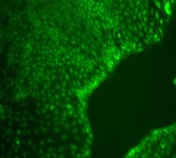 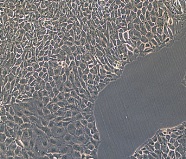 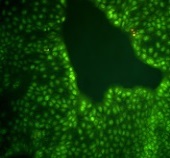 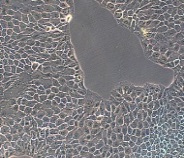 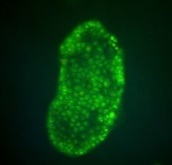 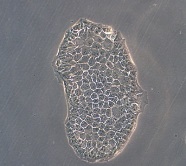 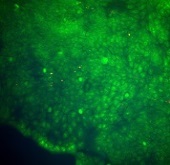 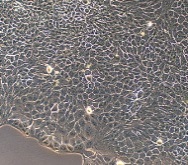 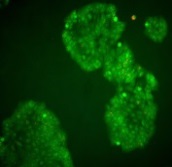 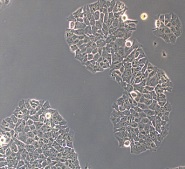 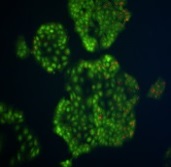 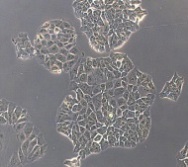 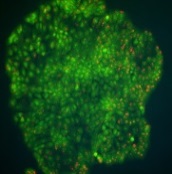 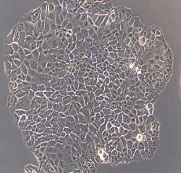 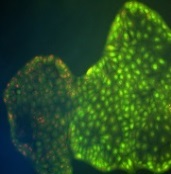 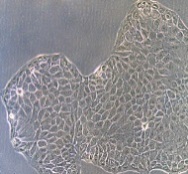 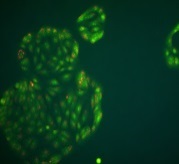 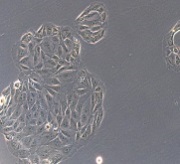 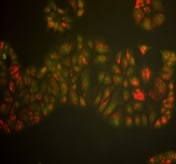 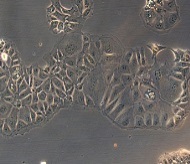 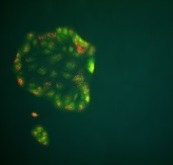 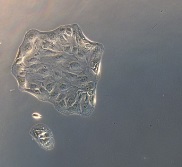 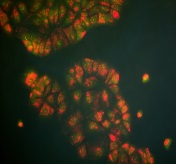 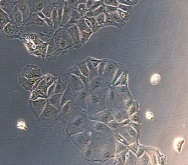 Figure 2 Treatment of HCT8-â8-expressing cells with genistein. HCT8-â8-expressing cells were treated with various concentrations of genistein for 48 h (A–F) or 144 h (G–L) and stained with acridine orange. Nuclei and mitochondria appear green, whereas lysosomes appear red-orange under fluorescence, adjacent to corresponding phase contrast images (magnification  20).Figure 3                               48h                                                                  144h                       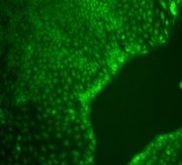 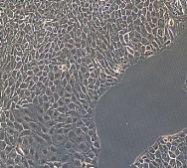 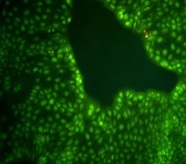 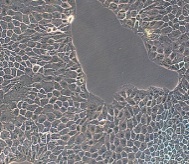 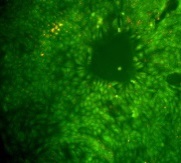 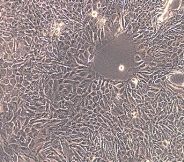 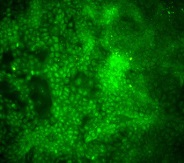 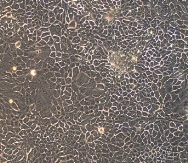 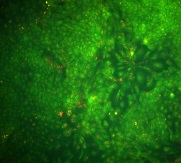 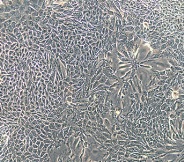 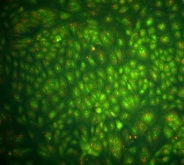 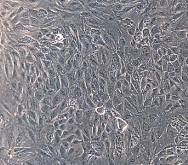 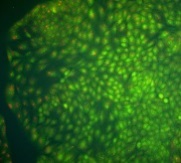 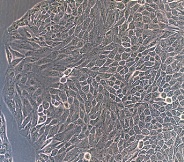 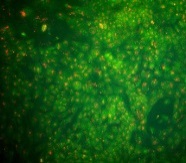 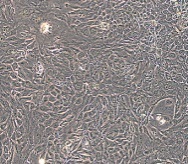 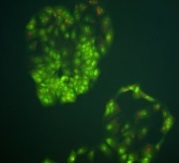 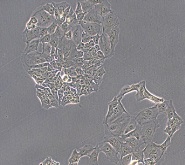 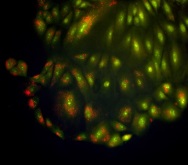 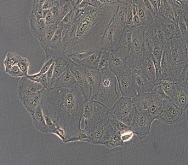 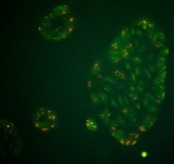 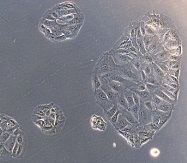 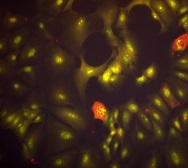 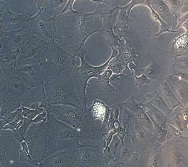 Figure 3 Treatment of HCT8-β8-expressing cells with quercetin. HCT8- â8-expressing cells were treated with various concentrations of quercetin for 48 h (A–F) or 144 h (G–L) and stained with acridine orange. Nuclei and mitochondria appear green, whereas lysosomes appear red-orange under fluorescence, adjacent to corresponding phase contrast images (magnification,  20).Figure 4                                48h                                                                  144h                               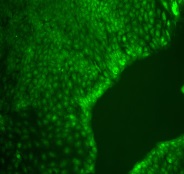 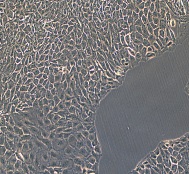 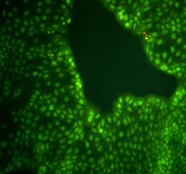 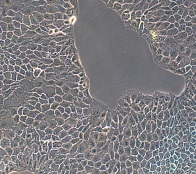 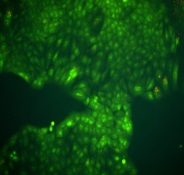 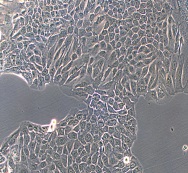 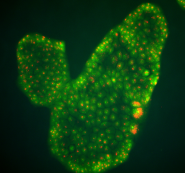 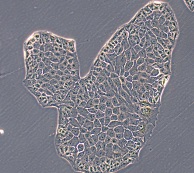 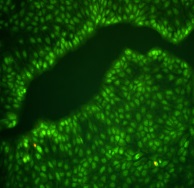 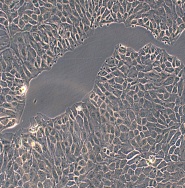 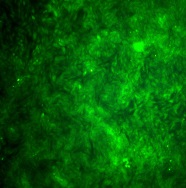 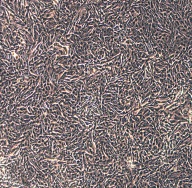 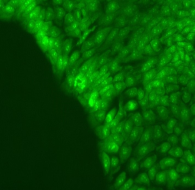 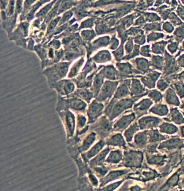 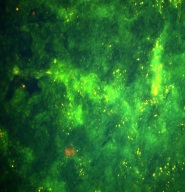 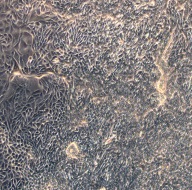 Figure 4 Treatment of cells with 17β-E2. A–D: HCT8-β8-expressing cells; or E–H: HCT8-pSV2neo-expressing cells were treated with 10 nmol/L 17β-E2 for 48 h (A, B, E, F) or 144 h (C, D, G, H) and stained with acridine orange. Nuclei and mitochondria appear green, whereas lysosomes appear red-orange under fluorescence, adjacent to corresponding phase contrast images (magnification  20).Figure 5                                48h                                                                144h                               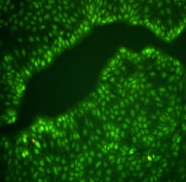 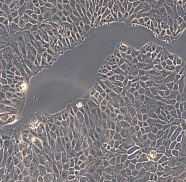 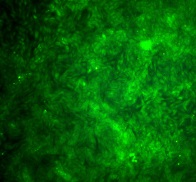 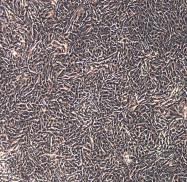 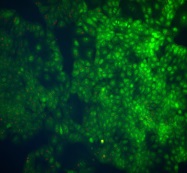 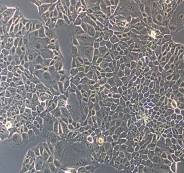 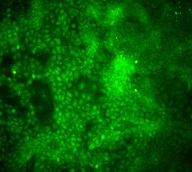 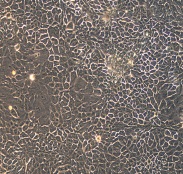 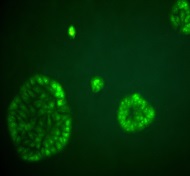 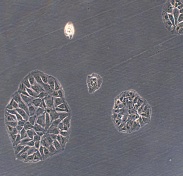 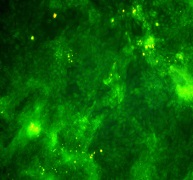 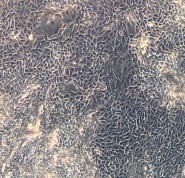 Figure 5 Treatment of HCT8-pSV2neo-expressing cells with genistein. A–F: HCT8-pSV2neo-expressing cells were treated with 25 mol/L (B, E) or 100 mol/L (C, F) genistein for 48 h (A–C) or 144 h (D–F) and stained with acridine orange. Nuclei and mitochondria appear green, whereas lysosomes appear red-orange under fluorescence, adjacent to corresponding phase contrast images (magnification  20).Figure 6                                48h                                                                144h                                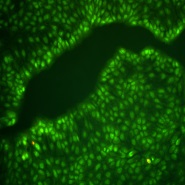 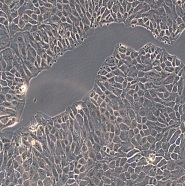 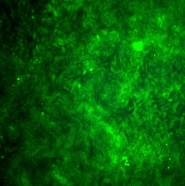 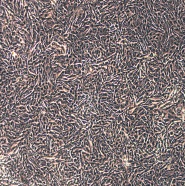 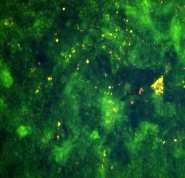 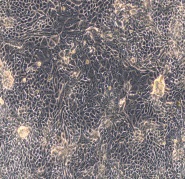 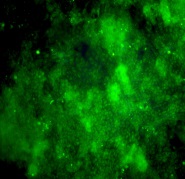 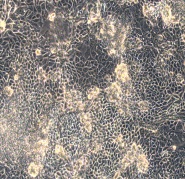 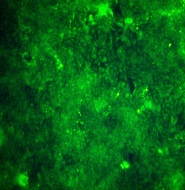 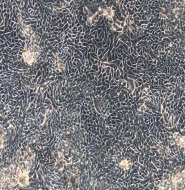 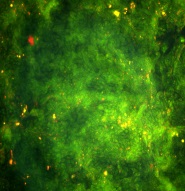 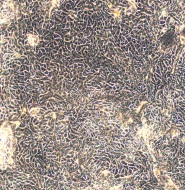 Figure 6 Treatment of HCT8-pSV2neo-expressing cells with quercetin. A–F: HCT8-pSV2neo-expressing cells were treated with 25  mol/L (B, E) or 100  mol/L (C, F) quercetin for 48 h (A–C) or 144 h (D-F) and stained with acridine orange. Nuclei and mitochondria appear green, whereas lysosomes appear red-orange under fluorescence, adjacent to corresponding phase contrast images (magnification  20).Figure 7Figure 7 Induction of EREtkLUC reporter gene activity. Treatment of HCT8-â8-expressing cells with 17â-E2, genistein and quercetin induces EREtk expression observed as relative luciferase activity. Values are the mean ± SD of triplicates; aP < 0.05 vs control.Figure 8Figure 8 Expression of ERβ mRNA levels by quantitative real-time reverse transcription-polymerase chain reaction. Induction of ERβ expression by 17β-E2, genistein and quercetin in A: HCT8-β8-expressing cells; and B: HCT8-pSV2neo-expressing cells. The results are expressed relative to RPS18 mRNA levels. Values are the mean ± SD of quadruplicates; aP < 0.05 vs control.